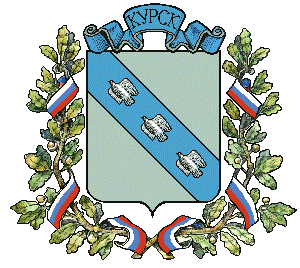 АДМИНИСТРАЦИЯ ГОРОДА КУРСКАКурской областиПОСТАНОВЛЕНИЕ«29»  декабря   2017 г.                      г. Курск                                            № 3413О внесении изменений в постановление 
Администрации города Курска от 24.08.2010 № 2921 В соответствии с Трудовым кодексом Российской Федерации, постановлением Администрации города Курска от 04.12.2017 № 3133                           «Об индексации заработной платы работников бюджетного сектора экономики, на которых не распространяются указы Президента Российской Федерации   и заработная плата которых не индексировалась с 1 января            2014 года», Уставом муниципального казенного учреждения «Курский городской бизнес-инкубатор «Перспектива» ПОСТАНОВЛЯЮ:1. Внести в Положение об оплате труда работников муниципального казенного учреждения «Курский городской бизнес-инкубатор «Перспектива», утвержденное постановлением Администрации города Курска от 24.08.2010 № 2921 (в ред. от 28.07.2017 № 2024), следующие дополнения и изменения:1.1. Утвердить рекомендуемые минимальные размеры окладов работников муниципального казенного учреждения «Курский городской бизнес-инкубатор «Перспектива» в новой редакции согласно приложению               к настоящему постановлению.2. Управлению информации и печати Администрации города Курска (Комкова Т.В.) обеспечить опубликование настоящего постановления                        в газете «Городские известия» и размещение на официальном сайте Администрации города Курска в информационно-телекоммуникационной сети «Интернет». 3. Постановление вступает в силу со дня его официального опубликования. Глава города Курска                                                                         Н.И. Овчаров ПРИЛОЖЕНИЕ УТВЕРЖДЕНЫ постановлением                                  Администрации города Курска                                                                     от «29» декабря 2017 года     № 3413РЕКОМЕНДУЕМЫЕ МИНИМАЛЬНЫЕ РАЗМЕРЫОКЛАДОВ РАБОТНИКОВ МКУ «КГБИ»Характеристика должностейНаименование должностиРазмер оклада,руб.Должности, отнесенныек ПКГ "Общеотраслевыедолжности служащихчетвертого уровня"Директор17056,00Должности, отнесенныек ПКГ "Общеотраслевыедолжности служащихчетвертого уровня"Заместитель директора -начальник административно-правового отдела14452,00Должности, отнесенныек ПКГ "Общеотраслевыедолжности служащихчетвертого уровня"Главный бухгалтер11964,00Должности, отнесенныек ПКГ "Общеотраслевыедолжности служащихчетвертого уровня"Начальник общего отдела10764,00Должности, отнесенныек ПКГ "Общеотраслевыедолжности служащихчетвертого уровня"Начальник сводно-аналитическогоотдела10764,00Должности, отнесенныек ПКГ "Общеотраслевыедолжности служащихчетвертого уровня"Начальник отдела мониторингасубъектов малого и среднегопредпринимательства10764,00Должности, отнесенныек ПКГ "Общеотраслевыедолжности служащихчетвертого уровня"Главный специалист5086,00Должности, отнесенныек ПКГ "Общеотраслевыедолжности служащихчетвертого уровня"Главный специалист-юрисконсульт5086,00Должности, отнесенныек ПГК "Общеотраслевыедолжности служащихтретьего уровня"Главный специалист-бухгалтер4359,00Должности, отнесенныек ПГК "Общеотраслевыедолжности служащихтретьего уровня"Главный специалист-экономист4359,00Должности, отнесенныек ПГК "Общеотраслевыедолжности служащихтретьего уровня"Главный специалист-программист4359,00Должности, отнесенныек ПГК "Общеотраслевыедолжности служащихтретьего уровня"Главный специалист4359,00Должности, отнесенныек ПГК "Общеотраслевыедолжности служащихтретьего уровня"Специалист (менеджер)3734,00Должности, отнесенныек ПГК "Общеотраслевыедолжности служащихтретьего уровня"Специалист3734,00Должности, отнесенныек ПГК "Общеотраслевыепрофессии рабочих первогоуровня"Уборщица1666,00